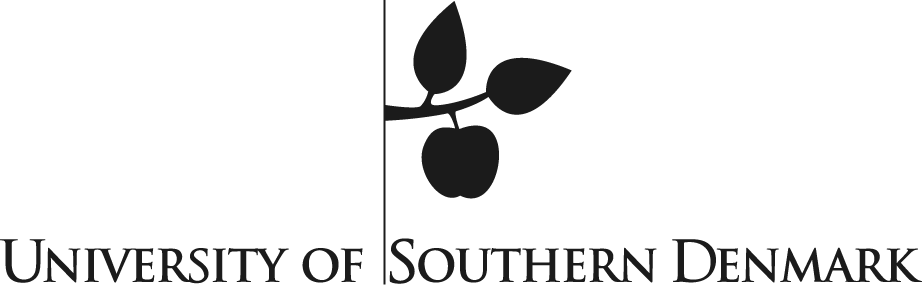 				PhD School at the Faculty of Business & Social SciencesSubmission of PhD thesis without prior enrolmentAccording to the Ministerial Order on the PhD Course of Study and on the PhD Degree section 15, subsection 2 the institution may accept a PhD thesis for assessment without the author having completed a total PhD programme, if the author in other ways has acquired equivalent qualifications.Documentation for having acquired qualifications equivalent to a completed PhD Study Programme as described in sections 4 and 7 must be enclosed:Research experience equivalent to 180 ECTSTeaching experience or other form of knowledge disseminationCompletion of PhD courses (30 ECTS)Project descriptionCurriculum vitaeThe completed form must be sent to the PhD School of
The Faculty of Business and Social Sciences on phdsek@sam.sdu.dkName:Name:Date of birth:Date of birth:Address:Address:Phone/E-mail:Phone/E-mail:Master’s degree (Month/Year):
Copy of certificate must be enclosedMaster’s degree (Month/Year):
Copy of certificate must be enclosedUniversity:University:Title of the project:Title of the project:The thesis is written within the following subject area:The thesis is written within the following subject area:Have you previously been enrolled in a PhD study programme?


If yes, name of the university:

When:
Have you previously been enrolled in a PhD study programme?


If yes, name of the university:

When:
Have you contacted an academic employee from the departments?


If yes, name of the contact person:
Have you contacted an academic employee from the departments?


If yes, name of the contact person:
SignatureSignatureSignatureSignatureDate:Name:Signature:Applicant: